Actividad de PuntilleoCon paciencia y tolerancia, logramos nuestras metasImprime la siguiente imagen y con plumones de colores (NO MARCADORES O MARCATEXTOS) rellena la figura punteando en los espacios en blanco.Recuerda tomarte tu tiempo para hacerlo bien, limpio y ordenado.No se recibiran trabajos con rayones, tachaduras o maltratadosAl termino, recorta y pega en tu cuaderno de tutoria.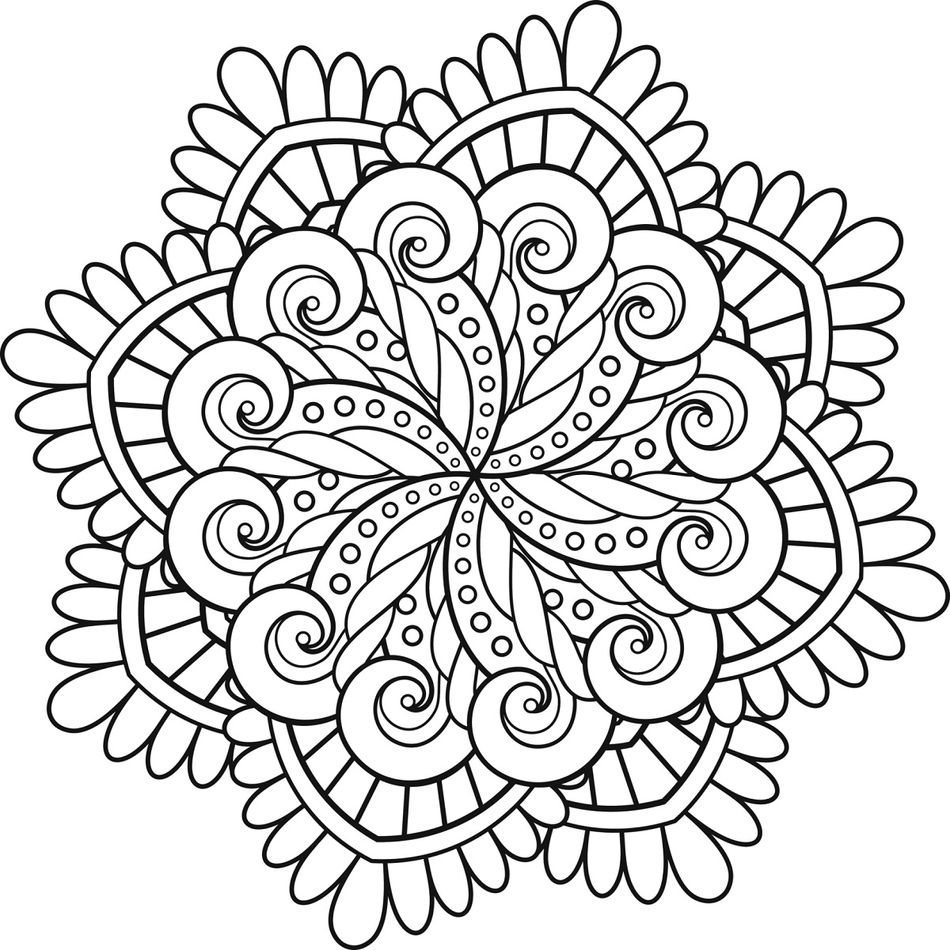 